Predmet: Rozvíjanie grafomotorických zručností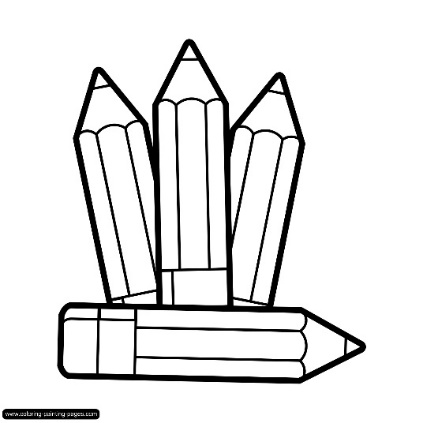 Trieda: 6.D / 6.ročník  – variant BTéma: Nácvik písania jednoduchých slov s novými písmenami.Zadanie: Milí žiaci, precvičte si písanie slov a viet s písmenom g.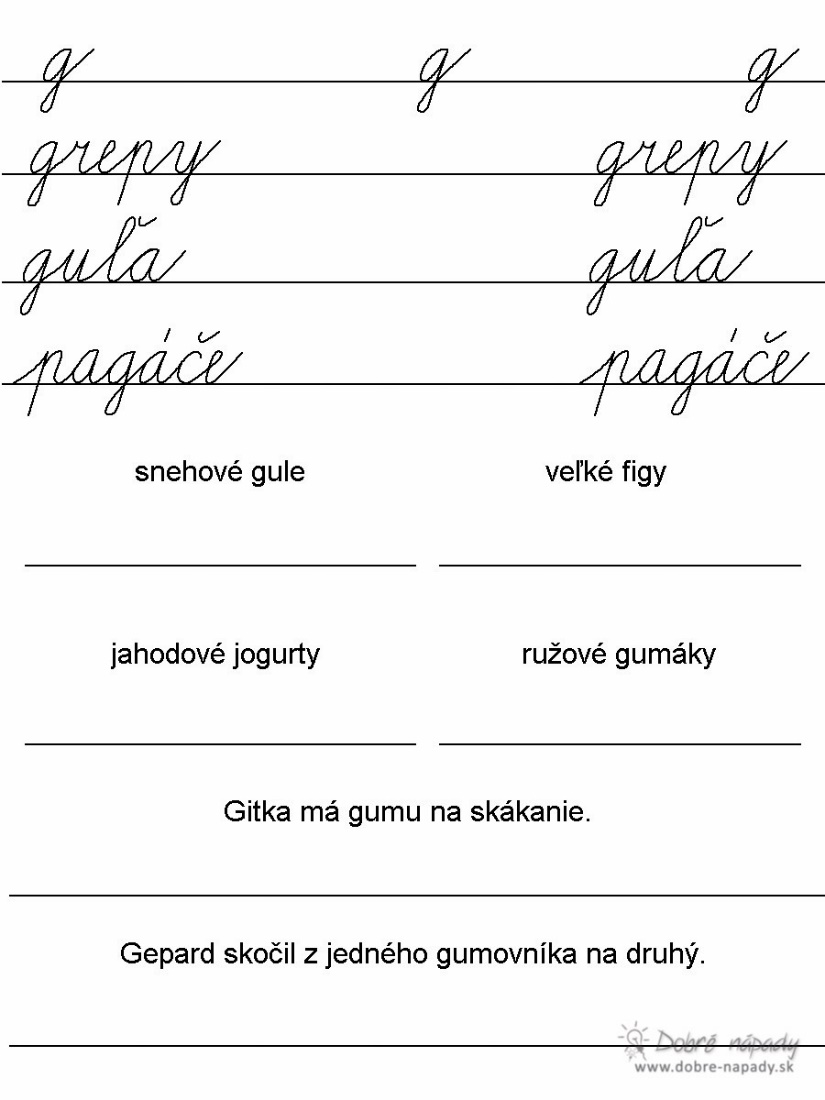 